Lenguaje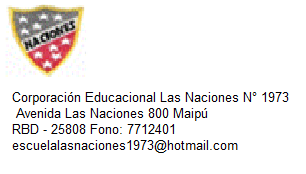 Comprensión lectoraOA 7: Desarrollar el gusto por la lectura, leyendo habitualmente diversos textos.OA 17: Escribir, revisar y editar sus textos para satisfacer un propósito y transmitir sus ideas con claridad. Durante este proceso: 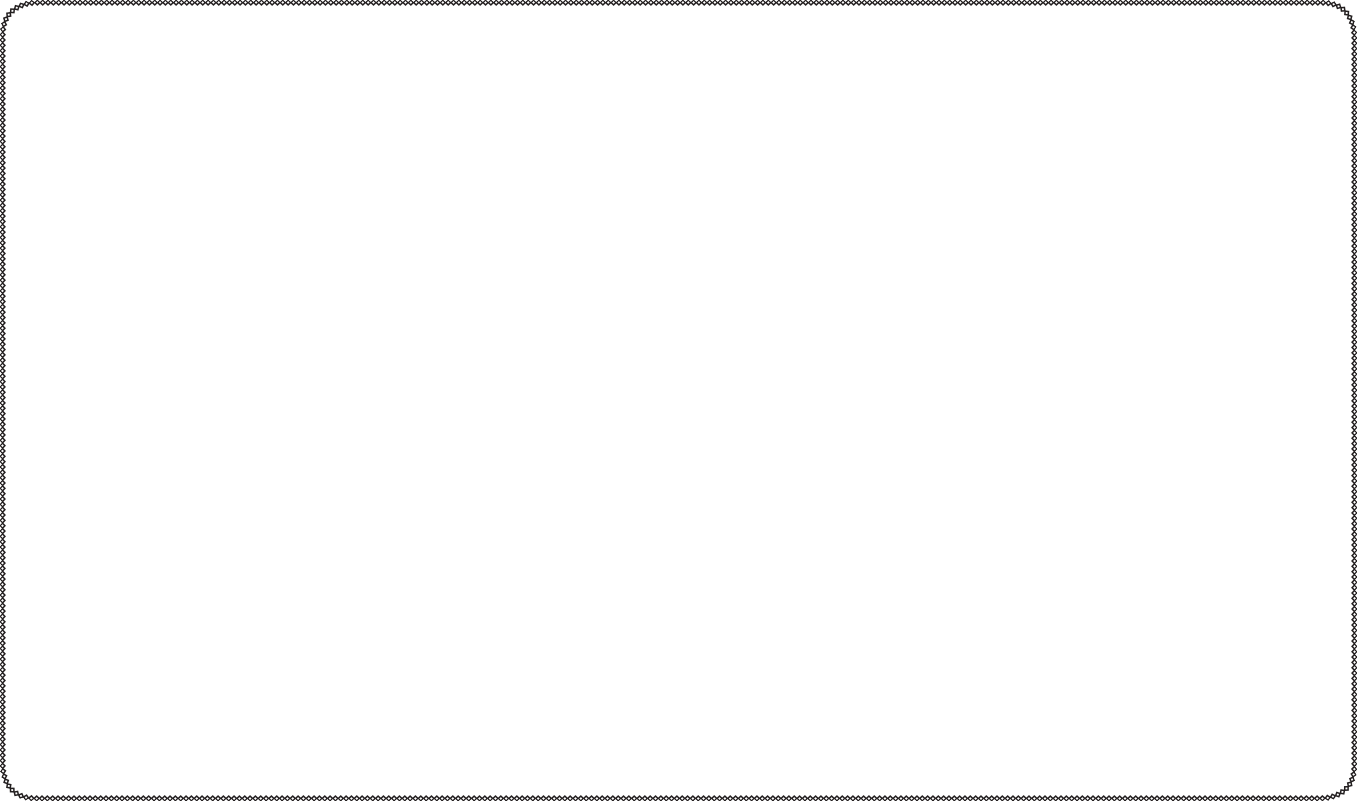 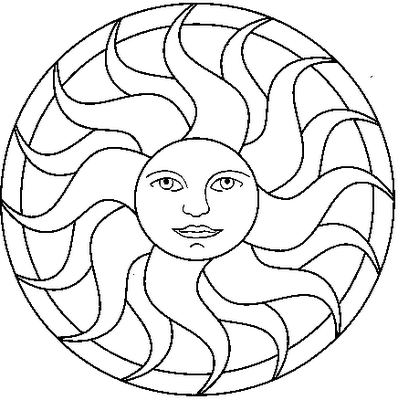 El SolLee la siguiente poesía, escrita por Carmen Gil, española:Completa, en tu cuaderno:Reconoce en el poema los siguientes elementos:Cantidad de estrofas:  	 Cantidad de versos por estrofa:  	 Autor:  	Lenguaje figurado  de la poesía:_______________________________________________________VersosFigura literaria“El sol mueve la cabeza, bosteza y se despereza”“Bota como una pelota”“por un abrigo de nube”“con agua clara de lluvia”